Праздничное мероприятие к дню матери«Бусинка за бусинкой для тебя, мамусенька»Цель: гармонизация детско-родительских отношений с помощью проведения совместного мероприятия.Задачи: развивать умение выразительно читать стихотворения, организованно выполнять конкурсные задания, воспитывать заботливое отношения к маме.Актуальность: мама-самое дорогое и самое первое слово для каждого человека. Пока мама рядом, мы чувствуем себя защищенными. Образ матери- символ родного дома, тепла, уюта, бескорыстной любви. В этот трогательный праздник каждый должен высказать слова благодарности своим матерям.Ведущая: Добрый вечер, дорогие мамы.-Есть в природе знак святой и вещий, Ярко обозначенный в веках, Самая прекрасная из женщинЖенщина с ребенком на руках.-Пусть ей вечно солнце рукоплещет, Где она и будет жить в веках Самая прекрасная из женщин- Женщина с ребенком на руках.Ребенок: С праздником сегодня маму поздравляю,                  Крепко я за шею маму обнимаю.                  Самая красивая мамочка моя.                  Целый день послушным быть обещаю я.Ребенок: Мама, как волшебница, если улыбается,                  Каждое желание у меня сбывается.                  Поцелует мама-плохое забывается.                  Новый день, веселый день сразу начинается.Ребенок: Мы мамам любовь свою отдаем,                  Для них мы сегодня песню споем.Звучит песня «Зореньки краше и солнца милей»Ведущая: Сегодня мы будем петь, плясать и конечно вас поздравлять. Каждая мама хочет быть красивой и нарядной, поэтому на нашем празднике мы будем говорить о вас и ваших женских украшениях.-Первые украшения, а это были бусы, возникли на заре человечества. Это были нанизанные кости животных. Потом стали изготавливать бусы из ракушек. А стеклянная бусинка была найдена в Египте. Первые стеклянные бусы носила египетская царица Хатшепсут три тысячи лет тому назад. Сегодня наши мамы настоящие царицы и этот праздник для вас.Ребенок: Нашей мамы нету лучше, нет добрей ее, нежней.                  Станем навсегда послушны и поздравим матерей.Ребенок: Им желаем только счастья, чтоб спокойно на душе.                 Чтоб ушли с души ненастья молодеть и хорошеть.Ребенок: Эти шарики на нити вы примерить не хотите ли?                  На любые ваши вкусы в маминой шкатулке? (бусы)Конкурс «Собери бусы» (приглашаются 3 мамы с детьми, их задача собрать рассыпавшиеся бусинки).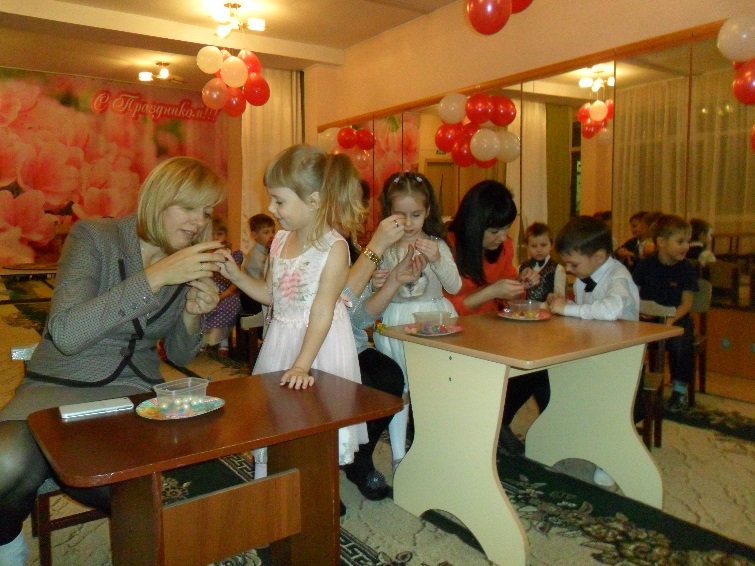 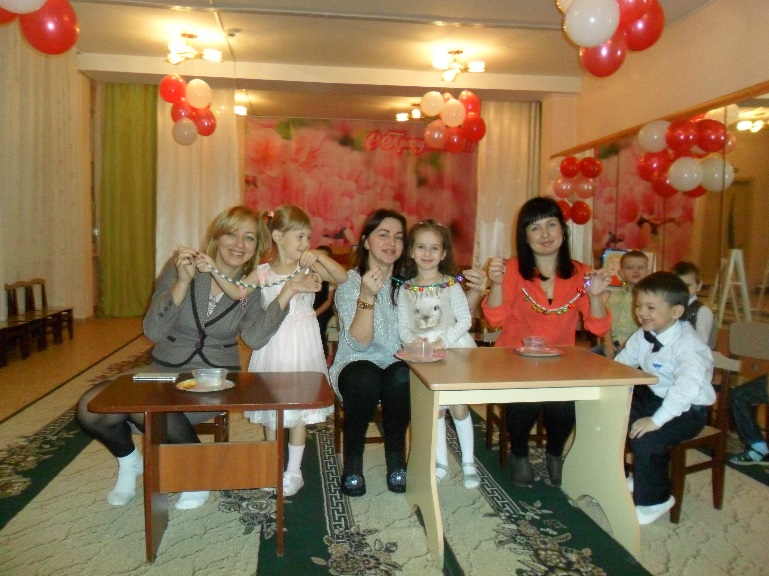 Ребенок: Сегодня мы вас пригласили чтоб громко и дружно сказать:Все: Любимые мамы мы вас поздравляем и счастья хотим пожелать.Ведущая: Не пора ли поиграть? Кто из вас ребята, хочет маму украшать?Конкурс «Мамочка- красавица» (приглашаются 3 мамы с детьми, браслетами и бусами, дети украшают своих мам.)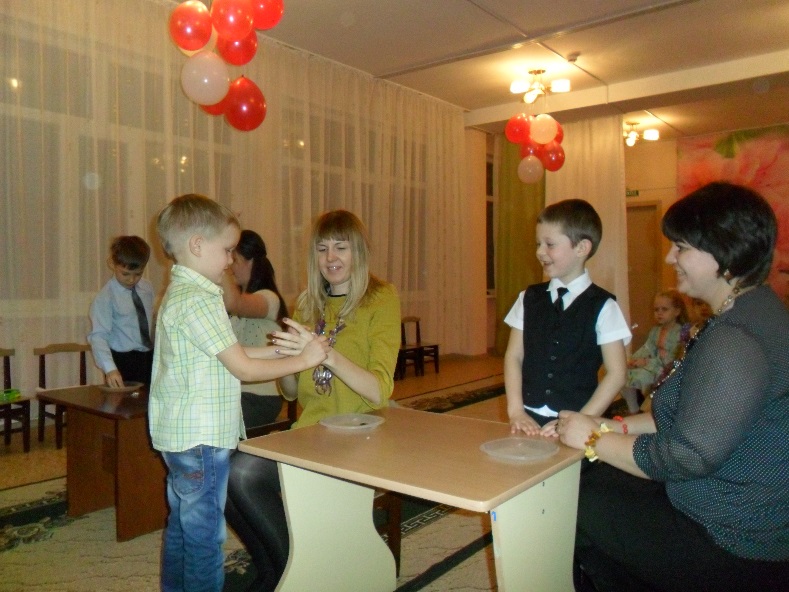 Ведущая: Теперь вниманье детвора, у меня еще игра. Я сейчас хочу узнать кто любит маме помогать?Конкурс «Украшение тарелочек» (3 мамы с детьми украшают бусинками картонные тарелки, покрытые тонким слоем пластилина)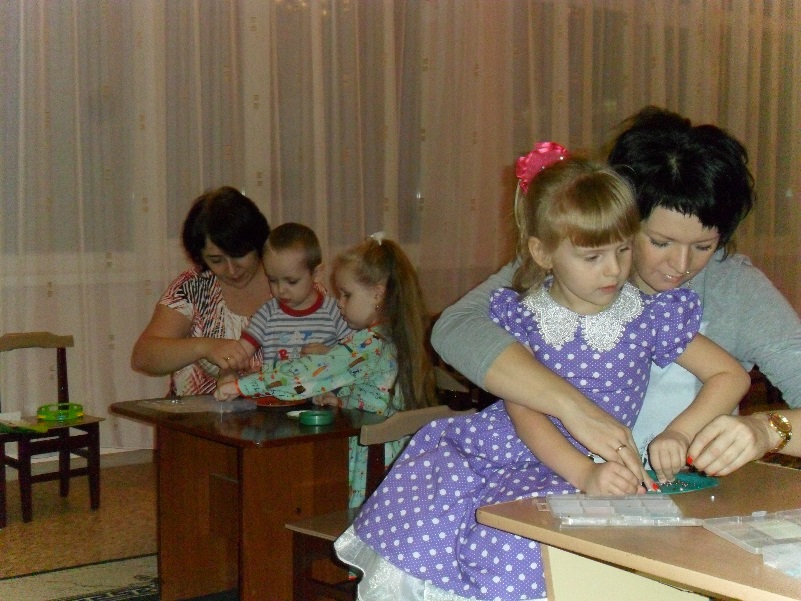 Ведущая: Пока наши мамы заняты, я предлагаю отгадать загадки. Согласны?* В ушках маминых сверкают, цветом радуги играют. Серебрятся капли- крошки украшения? (сережки)* Нет в квартире грязи, хлама убрала все чисто? (мама)*Край ее зовут полями, верх украшен весь цветами. Головной убор загадка, есть у мамы нашей? (шляпка)* Книжки перед сном читает и всегда все понимает, даже если я упряма, знаю любит меня? (мама)*Сварит мамочка из ягод угощенье для ребят. Будет деткам объеденье ароматное? (варенье)*Гладит платья и рубашки, отутюжит нам кармашки, он в хозяйстве верный друг. Имя у него? (утюг)*Полосатый зверь у мамы блюдце выпросит сметаны. И поев ее немножко, замурлычет наша? (кошка)* Кто милее всех на свете? Кого любят очень дети? На вопрос ответим прямо, всех милее наша? (мама)Ведущая: Попрошу всех дружно встать, будем праздник продолжать.Игра «Веселый бубен» (все присутствующие стают в круг и по кругу передают бубен произнося слова: «Ты катись веселый бубен быстро, быстро по рукам. У кого остался бубен тот сейчас станцует нам»).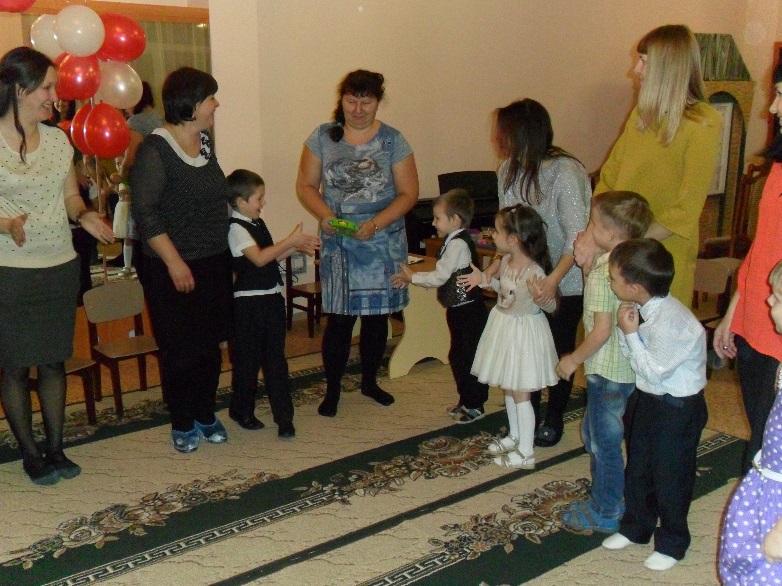 Ребенок: Говорят у мамы руки не простые, говорят у мамы руки золотые.                  Я гляжу внимательно, подношу поближе.                  Трогаю и глажу золота не вижу.Ведущая: Сейчас приглашаем мам принять участие в конкурсе «Золотые ручки» (мамам нужно пришить бусинки-глазки на тряпичные куклы)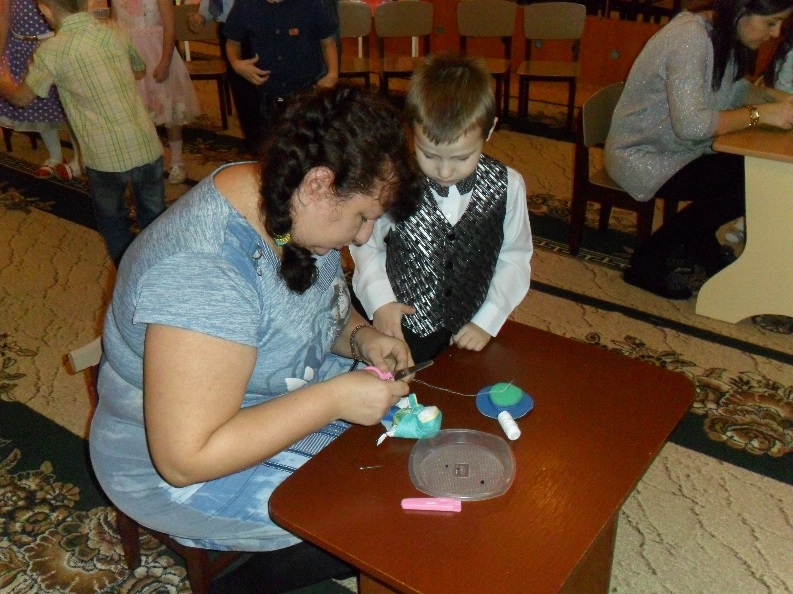 Ребенок: Мы желаем нашим мамам никогда не унывать.                   С каждым годом быть все краше                   И поменьше нас ругать.Ребенок: Вам желаем дорогие быть здоровыми всегда.                  Чтоб вы долго- долго жили, не старели никогда.Ребенок: Бусинку за бусинкой соберу на нитку.                  Мой подарок знаю вызовет улыбку.                  Маме он понравится, и она в ответ                  Скажет, что красивый для нее браслет.(дети дарят сделанные своими руками браслеты)Ведущая: Торжественная часть нашего праздника завершается.                    Но чаепитие продолжается.